World Energy Consumption and Production Datasheet (Advanced)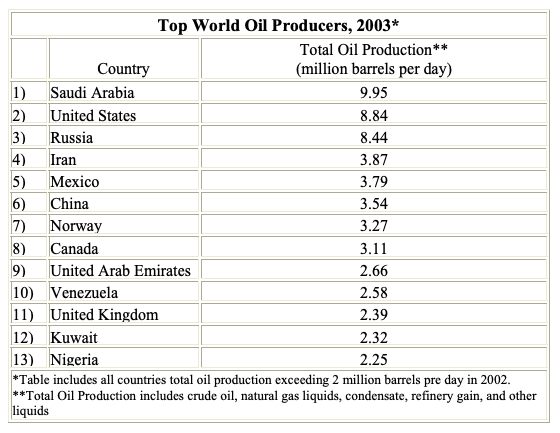 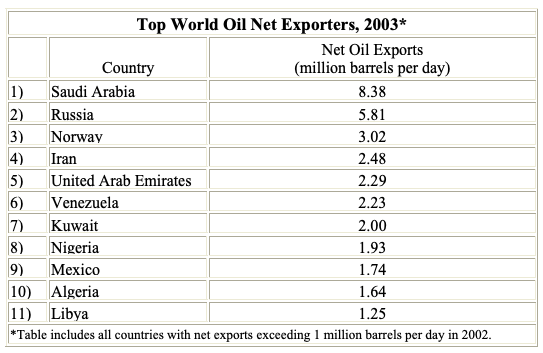 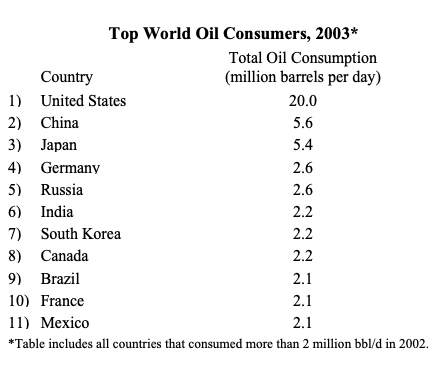 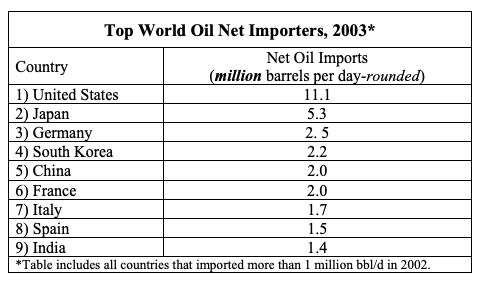 Source: Energy Information Administration, US Department of Energy, http://www.eia.doe.gov/emeu/cabs/topworldtables1_2.html 